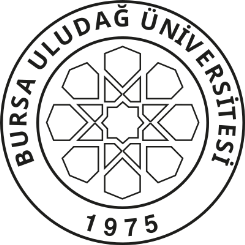 KABUL MEKTUBULETTER OF ACCEPTANCE…………………………… öğrencisi …………………………… serbest değişim öğrencisi olarak …/…/202… – …/…/202… tarihleri arasında Bursa Uludağ Üniversitesinde öğrenim görecektir.We confirm that …………………………… from ………………………….. will study at Bursa Uludag University as a freemover exchange student between …/…/202… and …/…/202...Saygılarımla / Kind regards,Bursa, …/…/20……Koordinatör / Coordinator        